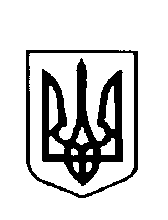 УКРАЇНАВАРКОВИЦЬКА сільська рада ДУБЕНСЬКОГО району РІВНЕНСЬКОЇ областіВОСЬМЕ скликання( п’ятнадцята  сесія) рішенняПро  затвердження проекту землеустроющодо  відведення  земельної ділянкиу  власність гр. Шарафан В.В.                Розглянувши  заяву гр.Шарафана Віталія Віталійовича, який  проживає  м. Здолбунів  вул.Коперніка-59 кв.32 про затвердження проекту землеустрою, щодо  відведення  земельної  ділянки  у  власність  для  ведення особистого селянського господарства, яка знаходиться  в с.Нагірне, виготовлену   Цицурою Миколою Олександровичем та  керуючись  ст.26  Закону  України «Про   місцеве самоврядування  в  Україні», відповідно до ст.12,116,121,186 Земельного  кодексу  України,   сільська  рада                                                     ВИРІШИЛА:1.Затвердити  проект  землеустрою гр. Шарафан Віталію Віталійовичу щодо  відведення  у  власність  земельної  ділянки для  ведення  особистого  селянського  господарства  площею 0,3950га кадастровий номер (5621684700:01:006:0183) за    рахунок  земель запасу  сільськогосподарського призначення  на території  Варковицької сільської  ради, яка знаходиться   в с. Нагірне  Дубенського району  Рівненської  області.2.Передати  у  власність  гр. Шарафану Віталію Віталійовичу земельну  ділянку площею 0,3950га кадастровий номер (5621684700:01:006:0183) для  ведення особистого селянського господарства, яка  знаходиться на території Варковицької сільської ради в   с. Нагірне   Дубенського  району  Рівненської  області.3.Гр.Шарафану Віталію Віталійовичу оформити  право  власності  на  земельну ділянку                                                                                                                                                                                                                                                                                                                                                                                                                                                                                                                                                                                                                                                                                                                                                                                                                                                                                                                                                                                                                                                                   в  порядку  визначеному  законодавством.4.Контроль  за  виконанням  даного  рішення  покласти  на  землевпорядника  сільської  ради.Сільський  голова                                                       Юрій ПАРФЕНЮК     24 грудня   2021 року№   703  